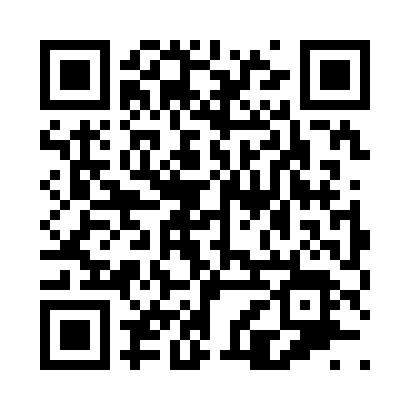 Prayer times for Hospers, Iowa, USAMon 1 Jul 2024 - Wed 31 Jul 2024High Latitude Method: Angle Based RulePrayer Calculation Method: Islamic Society of North AmericaAsar Calculation Method: ShafiPrayer times provided by https://www.salahtimes.comDateDayFajrSunriseDhuhrAsrMaghribIsha1Mon4:025:481:285:329:0710:532Tue4:025:491:285:339:0710:533Wed4:035:501:285:339:0610:524Thu4:045:501:285:339:0610:525Fri4:055:511:285:339:0610:516Sat4:065:521:295:339:0510:517Sun4:075:521:295:339:0510:508Mon4:085:531:295:339:0510:499Tue4:095:541:295:339:0410:4810Wed4:105:541:295:339:0410:4711Thu4:115:551:295:339:0310:4612Fri4:135:561:295:339:0210:4613Sat4:145:571:295:339:0210:4514Sun4:155:581:305:339:0110:4315Mon4:165:581:305:329:0110:4216Tue4:185:591:305:329:0010:4117Wed4:196:001:305:328:5910:4018Thu4:206:011:305:328:5810:3919Fri4:226:021:305:328:5810:3820Sat4:236:031:305:328:5710:3621Sun4:256:041:305:318:5610:3522Mon4:266:051:305:318:5510:3423Tue4:276:061:305:318:5410:3224Wed4:296:071:305:318:5310:3125Thu4:306:081:305:308:5210:2926Fri4:326:091:305:308:5110:2827Sat4:336:101:305:308:5010:2628Sun4:356:111:305:298:4910:2529Mon4:366:121:305:298:4810:2330Tue4:386:131:305:298:4710:2131Wed4:396:141:305:288:4510:20